Trainings-Feedback                           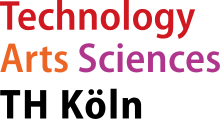 Praxisprojekt bei Firma: 					Datum:Trainingsthema: 						Trainer/innen:1. Bitte bewerten Sie das Training nach folgenden Kriterien:2. Was hat Ihnen besonders gut gefallen?______________________________________________________________________________________________________________________________________3. Was hat Ihnen eher nicht gefallen?___________________________________________________________________
___________________________________________________________________4. Bemerkungen, Anregungen für die Trainer/innen:______________________________________________________________________________________________________________________________________sehr 
gut
gut
mitteleher schlecht
schlechtWie bewerten Sie das Training insgesamt?Wie bewerten Sie die Art und Weise sowie die Methoden, wie die Seminarinhalte vermittelt wurden?Wie bewerten Sie die fachliche Kompetenz der Trainer/innen?Wie bewerten Sie das persönliche Auftreten der Trainer/innen?Wie gut wurden Sie als Teilnehmer/in in das Training einbezogen?Wie bewerten Sie den Nutzen und die Praxisrelevanz des Trainings?Wie bewerten Sie die Präsentation in Powerpoint?